GESTIÓN ACADÉMICA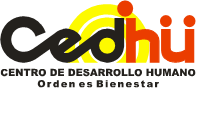 PLAN DE ACTIVIDADES VIRTUALES   PLATAFORMA ED.MODO 2020Fecha de envío: 28  DE MayoDOCENTE:   Johatan Alvarado                                  NIVEL : BACHILLERATOPERIODO:  SEGUNDO                                                SEMANA:  1 AL 5 JUNIOINDICADOR:  :  Realiza mediciones que le permiten identificar el tipo de movimiento de acuerdo con sus características.Cordialmente, LINEY ROA SANABRIA RectoraCURSO FECHA HORAASIGNATURATEMA ACTIVIDAD RECURSOSENLACE6ª04/062:00 – 2: 50 p.m.FísicaEscala , línea con escala, ejercicio básicos.Explicar el funcionamiento de la line con escala en X y Y.SkypeYouTubehttps://join.skype.com/SH40N0Vs9s9ocanal privado del docente6B 03/064:10 – 5:00 p.m.FísicaEscala , línea con escala, ejercicios  con conversión de unidades.Explicar el funcionamiento de la line con escala en X y Y.SkypeYouTubehttps://join.skype.com/SH40N0Vs9s9ocanal privado del docente6C02/062:00 – 2: 50 p.m.FísicaEscala , línea con escala, ejercicios  con conversión de unidades.Explicar el funcionamiento de la line con escala en X y Y.SkypeYouTubehttps://join.skype.com/SH40N0Vs9s9ocanal privado del docente